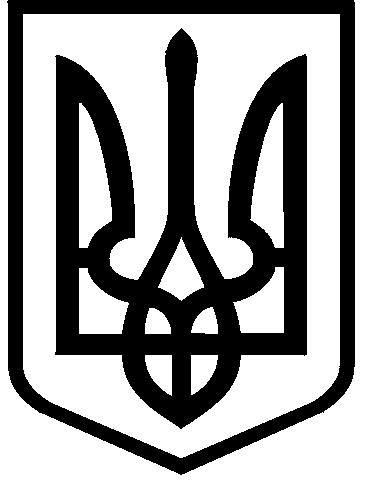 КИЇВСЬКА МІСЬКА РАДАІІ СЕСIЯ IХ СКЛИКАННЯРІШЕННЯ__________________________										                       ПРОЄКТПро додаткові заходи з відкритості та прозорості діяльності Київської міської ради Відповідно до статей 140, 141 Конституції України, пункту 1 частини першої статті 26, частин чотирнадцятої та п'ятнадцятої статті 46 Закону України «Про місцеве самоврядування в Україні», Закону України «Про правовий режим воєнного стану», Указу Президента України від 24 лютого 2022 року № 64/2022 «Про введення воєнного стану в Україні», затвердженого Законом України «Про затвердження Указу Президента «Про введення воєнного стану в Україні» від 24 лютого 2022 року № 2102-IX, статті 17 Статуту територіальної громади міста Києва, затвердженого рішенням Київської міської ради від 28.03.2002                            № 371/1805, Київська міська радаВИРІШИЛА:1. Внести до рішень Київської міської ради такі зміни:1.1. У рішенні Київської міської ради від 08.12.2022 року № 5876/5917 «Про внесення змін та доповнень до деяких рішень Київської міської ради» підпункт 1.2.3. пункту 1 виключити. 1.2. У рішенні Київської міської ради від 13 березня 2022 року                                 № 4541/4582 «Про окремі питання діяльності Київської міської ради в умовах воєнного стану» пункт 1 виключити.1.3. У рішенні Київської міської ради від 25.08.2022 року № 5020/5061 «Про додаткові заходи з відкритості та прозорості діяльності Київської міської ради» пункти 1-3 виключити. 1.4. Частину сьому статті 26 Регламенту Київської міської ради, затвердженого рішенням Київської міської ради від 04 листопада 2021 року                        № 3135/3176, доповнити новим пунктом 5 такого змісту:«5) інформацію про те, чи містить проєкт рішення інформацію з обмеженим доступом в розумінні статті 6 Закону України «Про доступ до публічної інформації.».2. Офіційно оприлюднити це рішення в установленому порядку.3. Це рішення набирає чинності з дня його офіційного оприлюднення.4. Контроль за виконанням цього рішення покласти на постійну комісію Київської міської ради з питань регламенту, депутатської етики та запобігання корупції.Київський міський голова	Віталій КЛИЧКОПОДАННЯ:Депутат Київської міської ради                                                         Леонід ЄМЕЦЬПОГОДЖЕНО:Постійна комісія Київської міської ради з питань регламенту, депутатської етики та запобігання корупціїГолова комісії                                                                                      Леонід ЄМЕЦЬСекретар комісії                                                                           Олеся ЗУБРИЦЬКА  В.о. начальника управління правового забезпечення діяльності Київської міської ради 	                                              Валентина  ПОЛОЖИШНИК